BESTILLINGSLISTE KLUBBVERTVEST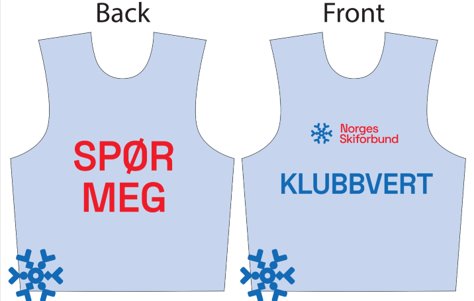 Krets:Pris pr. stk: 150,- Bestillingsfrist: 20. januar 2024 Skjema kan sendast pr.mail til kvar klubb der dei sender utfylt skjema i retur til SKU. I feltet for storleik skriv de inn antall vestar i ynskt storleik.Kontaktperson er tilhøyrande klubb med telefonnummer og evt. mail.Kvar SKU sender si bestillingsliste for alle klubbane i sin krets/kretsar til leverandør.KLUBBKONTAKT-PERSONTLF / MAILSTR. MSTRL STR. XLFakturaadresse for klubbLeveringsadresse for klubb